Witamy Was w Nowym 2022 Roku. Przesyłamy Wam zadania na ten tydzień nauki zdalnej.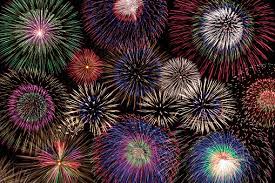 Potrzebne wam będą farby i kartka papieru. Nałóżcie farbę na kartkę i dmuchajcie w różne strony, żeby powstały fajerwerki. Użyjcie różnych kolorów farb, żeby praca była kolorowa.Pobawcie się z rodzicami lub rodzeństwem w grę słowną. Na zmianę z graczem wypowiadajcie, jak najwięcej słów zawierających ćwiczoną głoskę ,,R” ,,S”,,SZ”. Komu udało się wypowiedzieć więcej słów?Stwórzcie swoją grę planszową. Narysujcie pola a na nich obrazki z ćwiczoną głoską ,,S” ,,SZ” lub ,,R”. Zagrajcie z domownikami. Pionkami mogą być dowolne przedmioty (guziki, Super Zings, figurki. Postarajcie się, żeby wasza gra była bardzo kolorowa. Możecie po powrocie do szkoły przynieść swoje prace na zajęcia.                                                                                          Miłej zabawy                                                                                    Agnieszka Bednarek                                                                                 Magdalena Frąckiewicz